CREATE YOUR OWN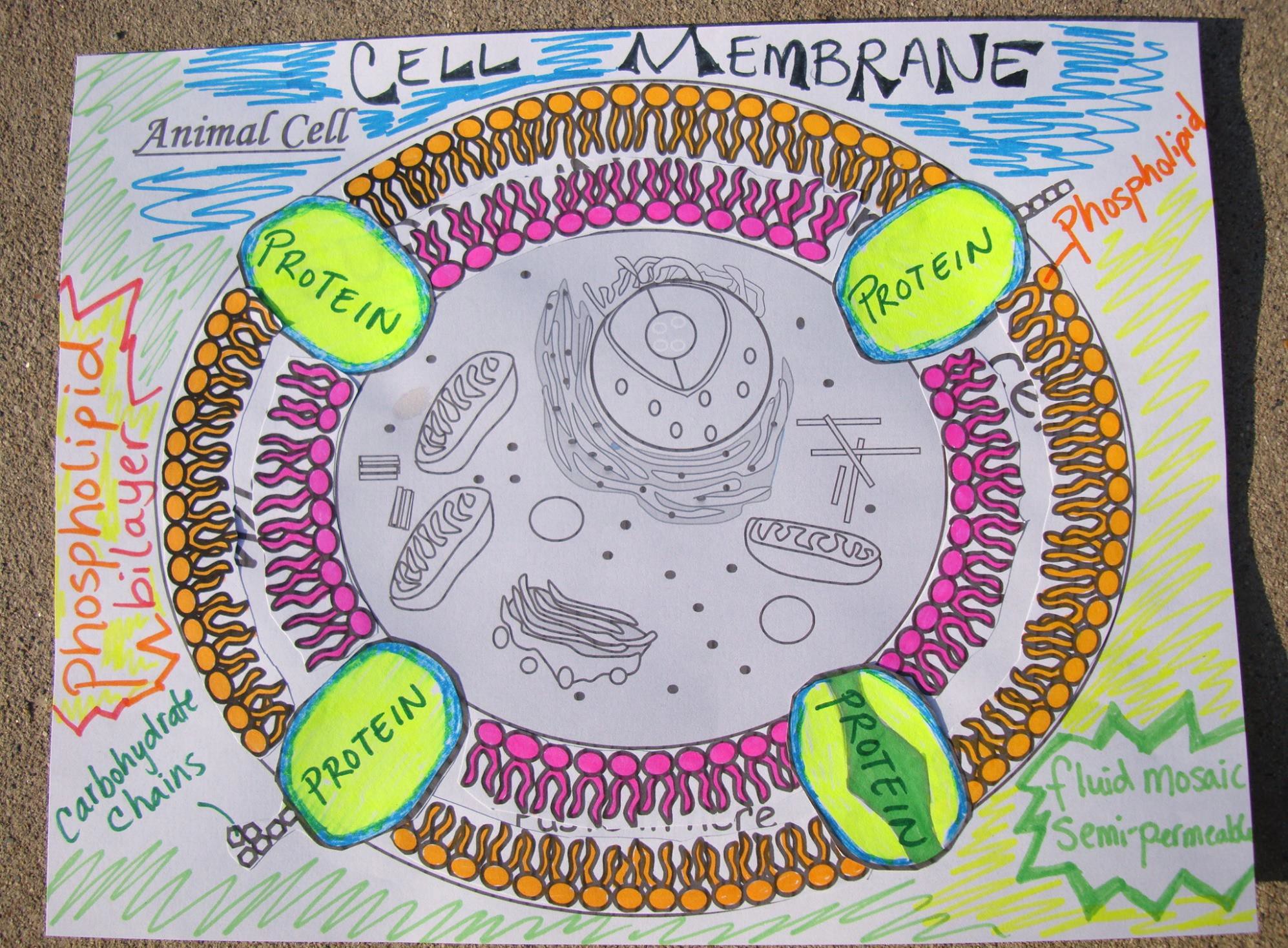 CELL MEMBRANEAnimal Cell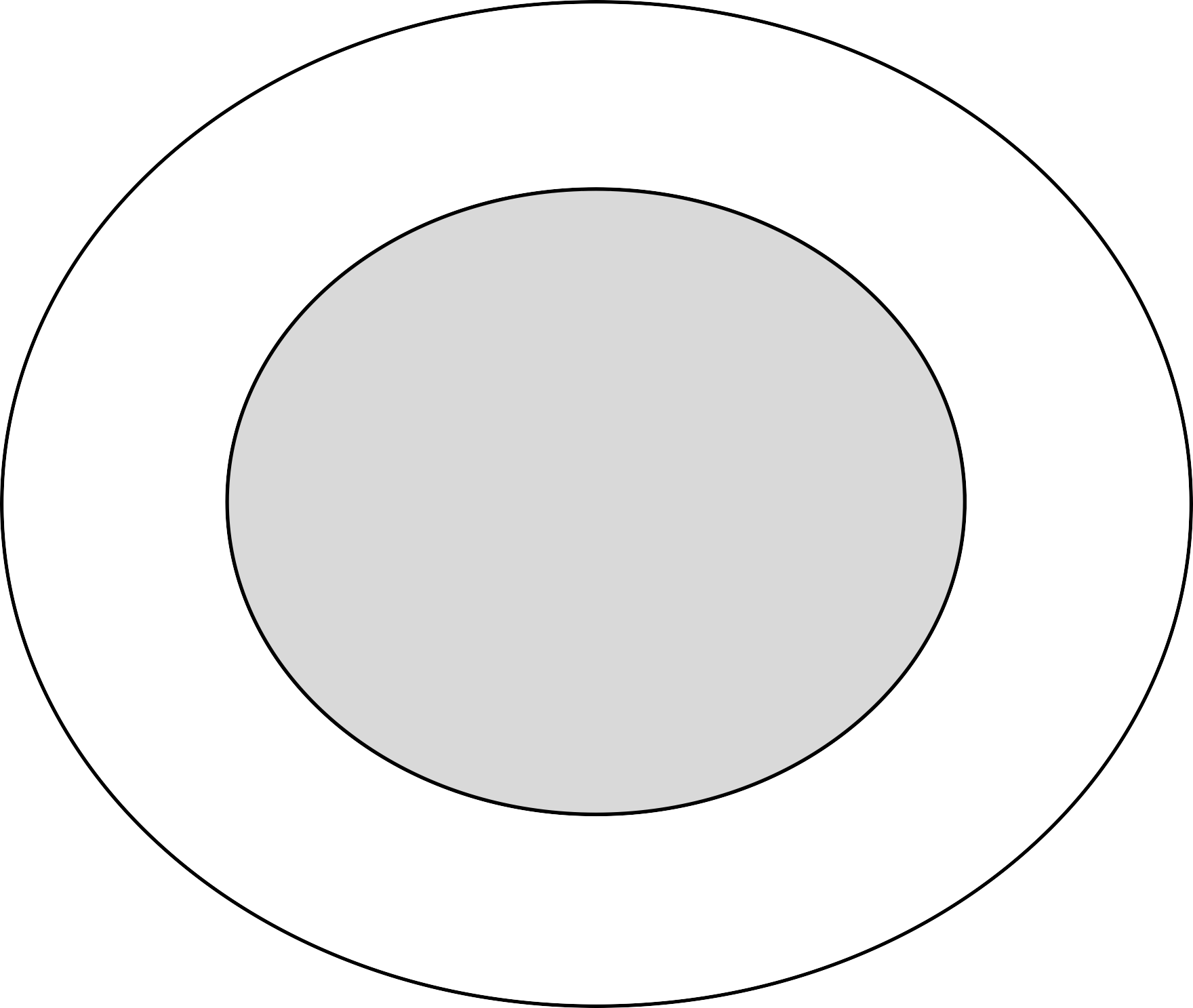 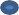 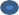 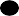 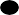 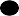 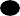 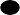 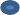 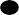 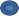 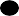 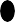 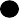 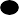 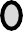 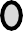 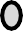 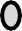 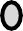 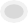 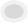 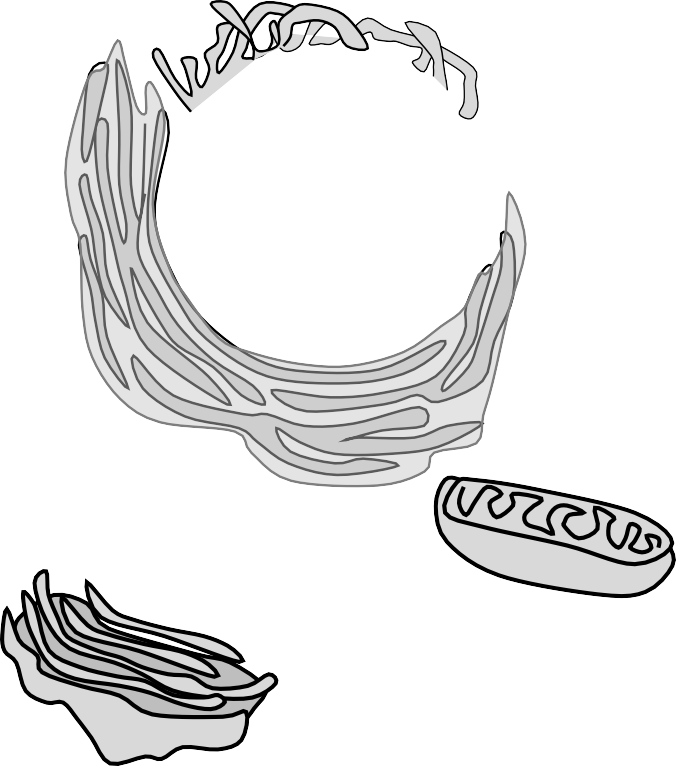 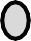 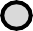 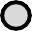 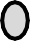 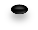 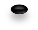 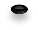 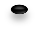 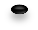 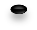 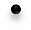 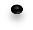 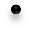 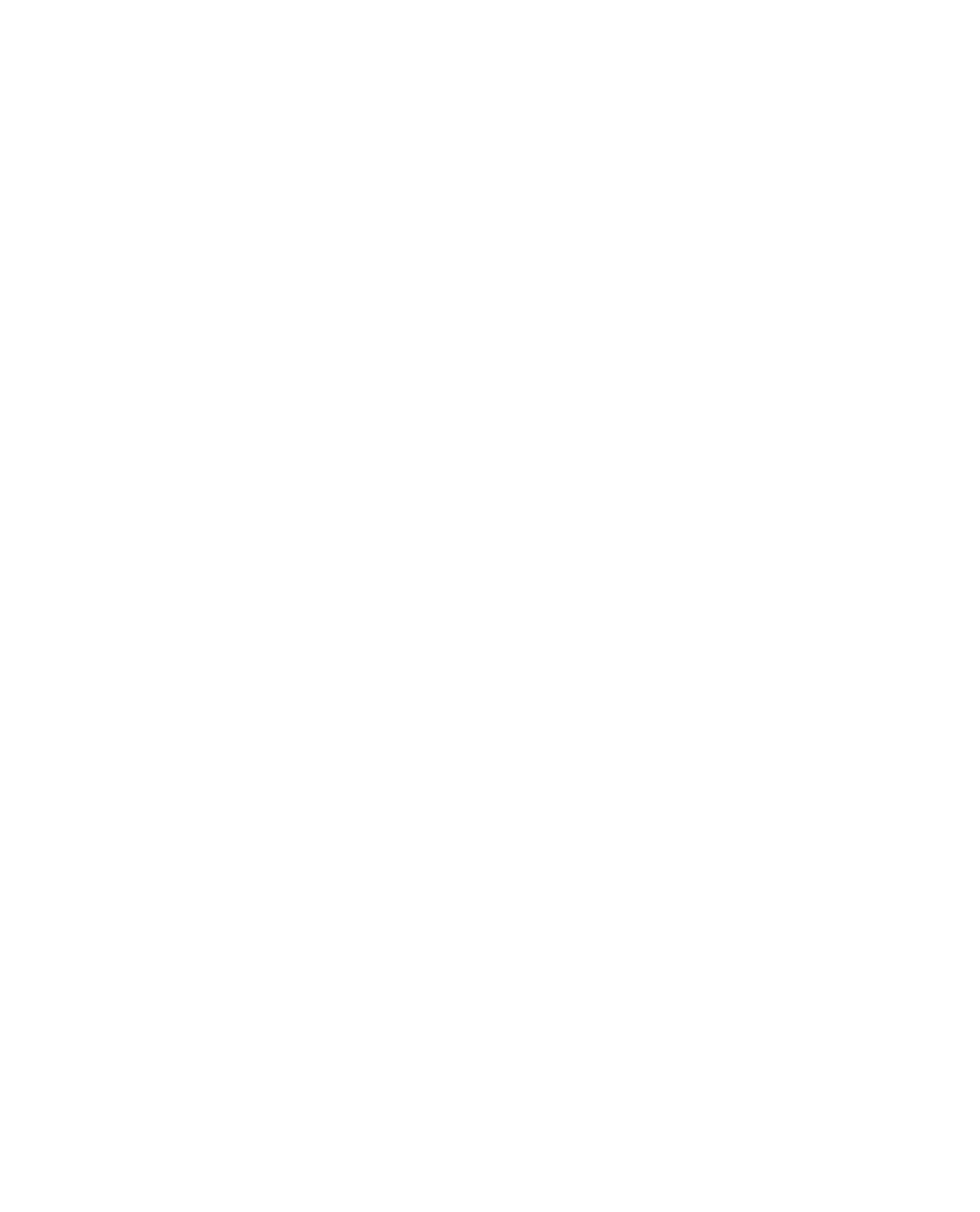 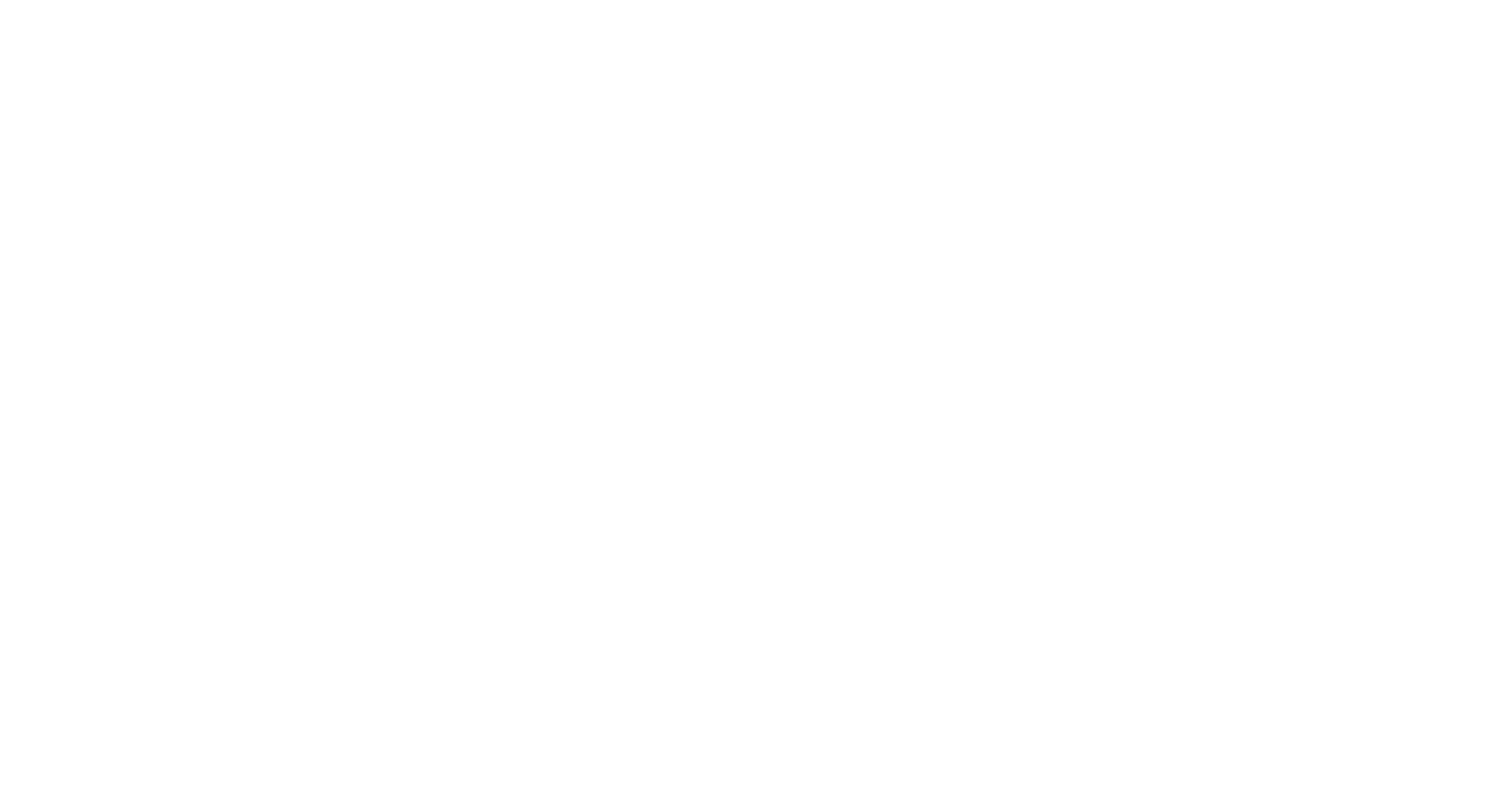 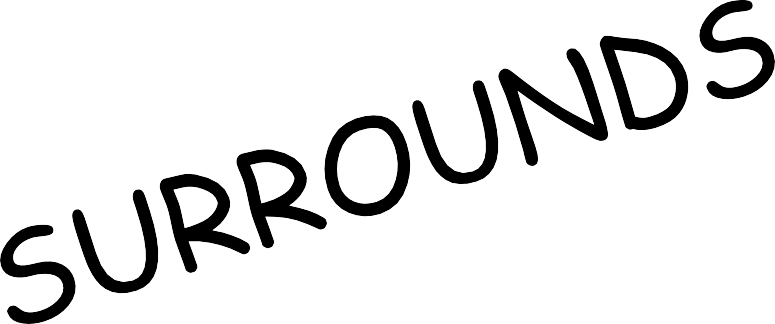 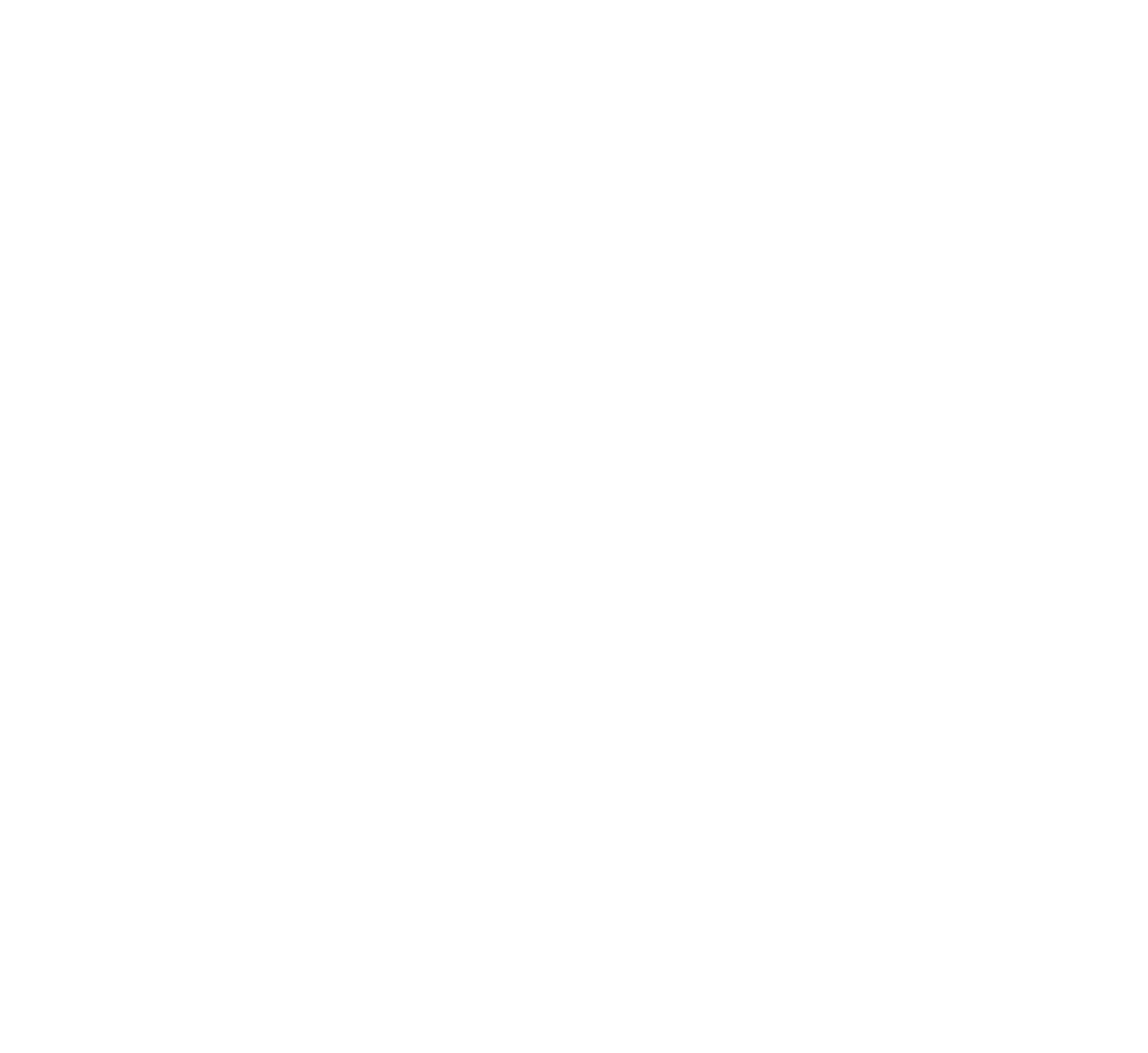 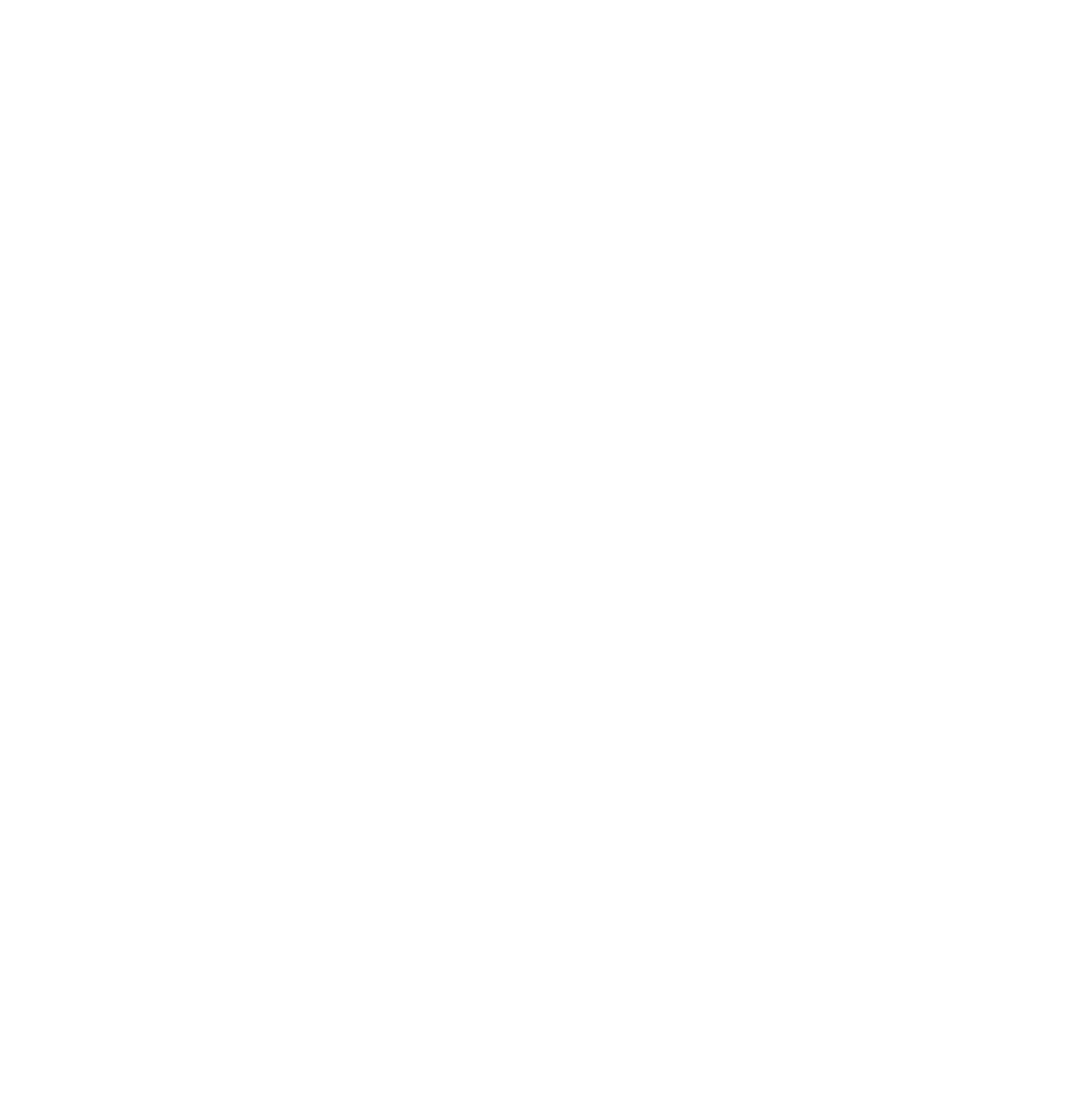 Paste in hereDirections to Create Cell Membrane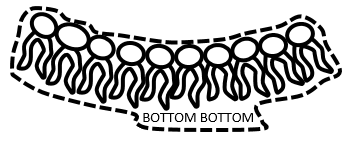 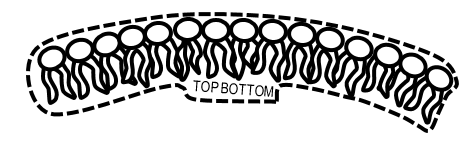 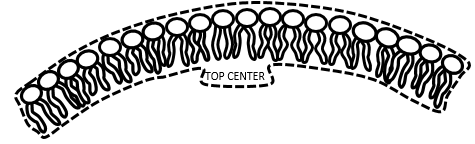 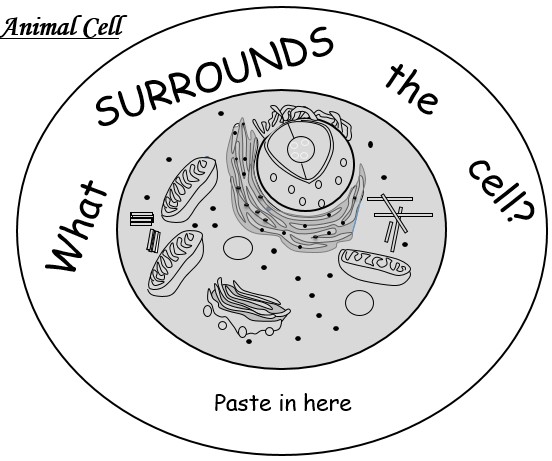 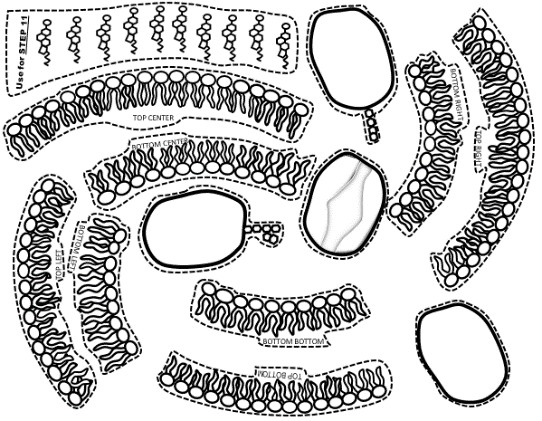 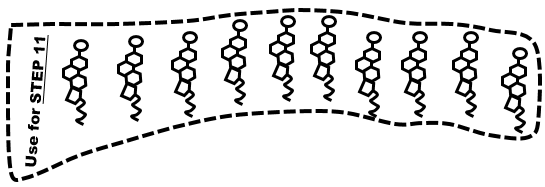 1.) the phospholipids that start with the word2.) the phospholipids that start with the word“TOP”For example:This goes in the outer portion of the circle in the CENTER3.) the proteins that have no words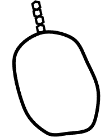 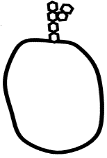 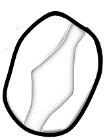 4.) the cholesterols that you will be using for step 11© 2014 Katie Garcia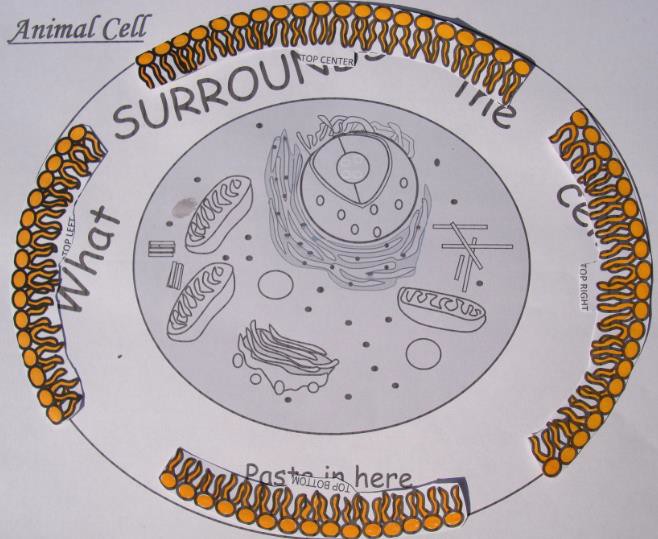 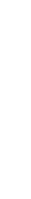 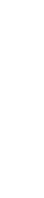 © 2014 Katie GarciaBOTTOM CENTERBOTTOM BOTTOM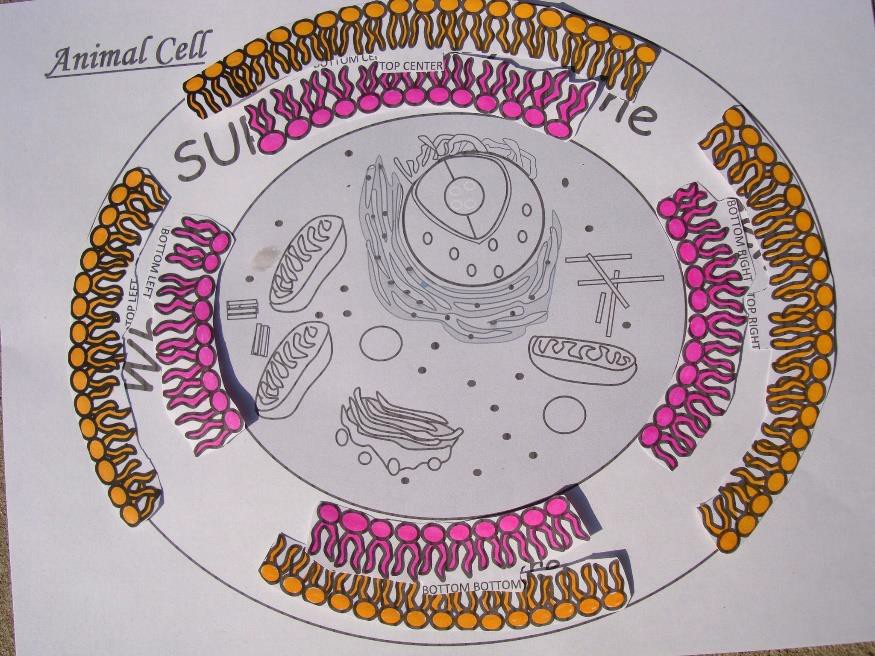 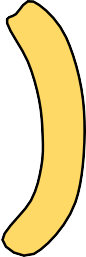 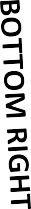 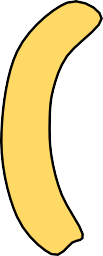 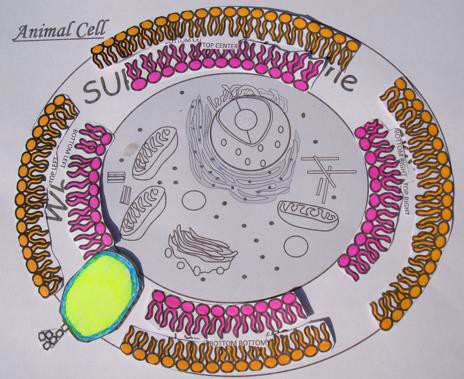 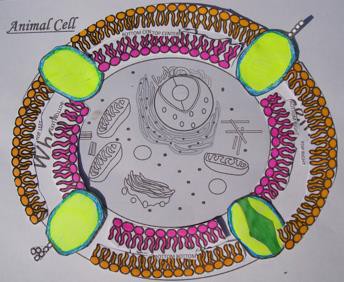 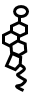 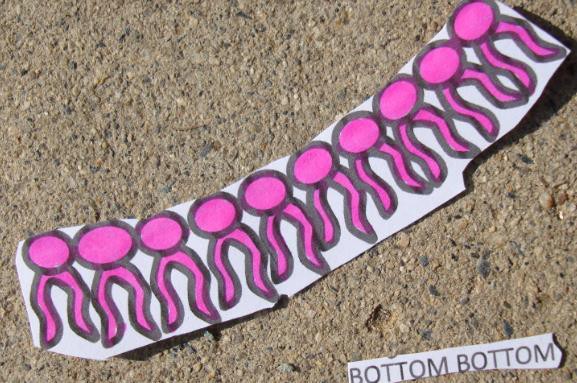 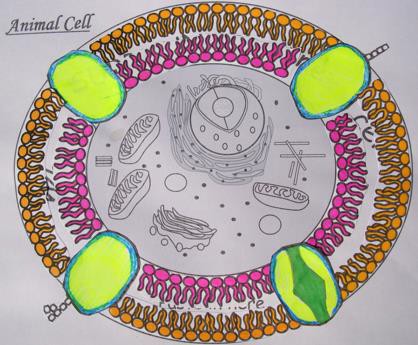 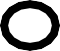 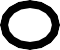 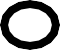 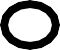 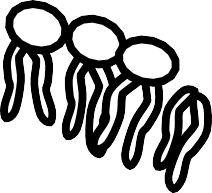 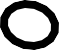 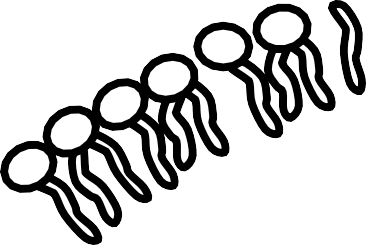 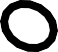 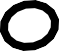 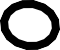 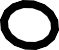 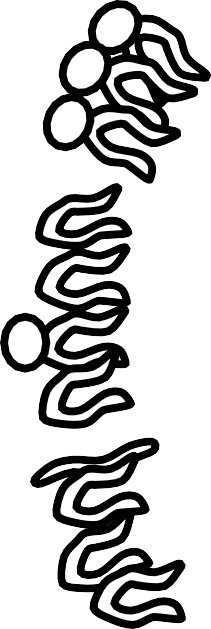 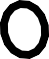 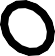 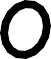 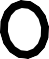 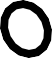 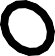 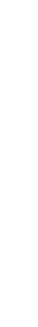 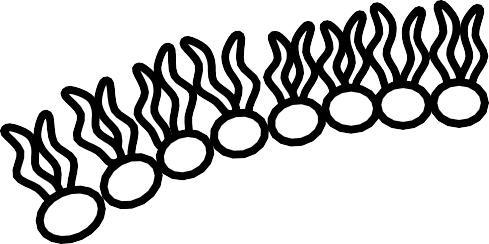 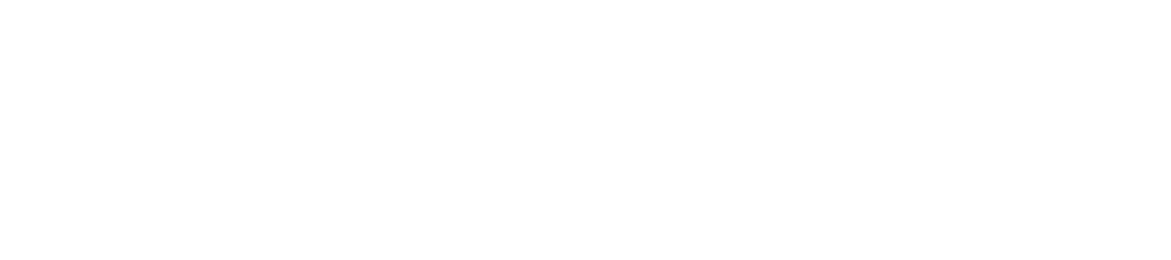 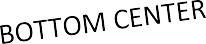 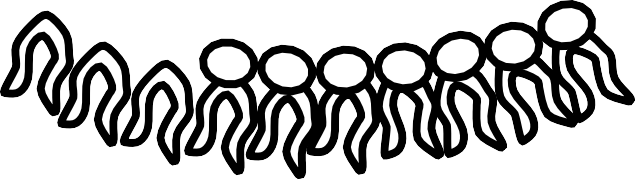 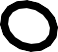 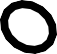 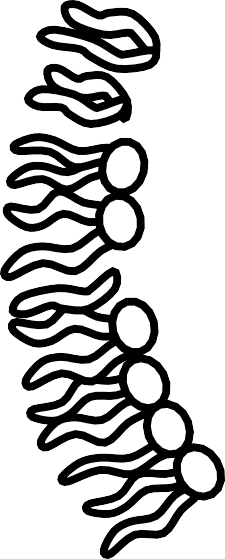 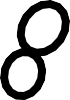 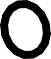 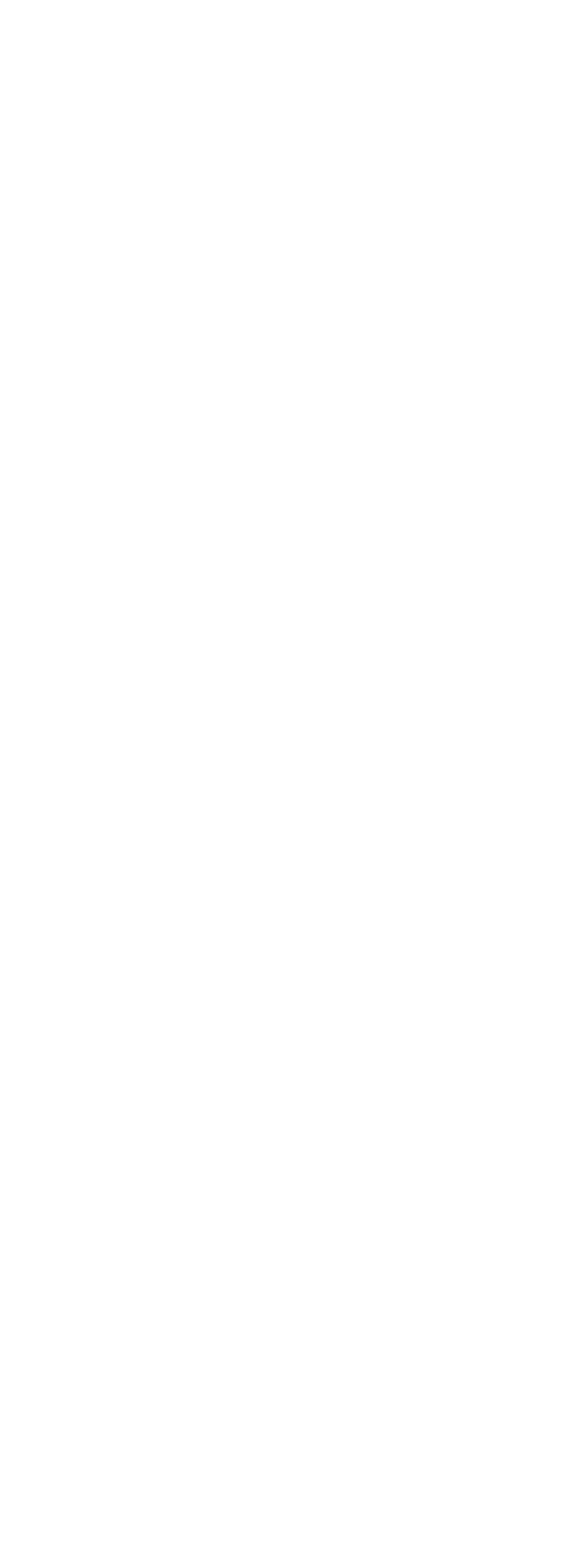 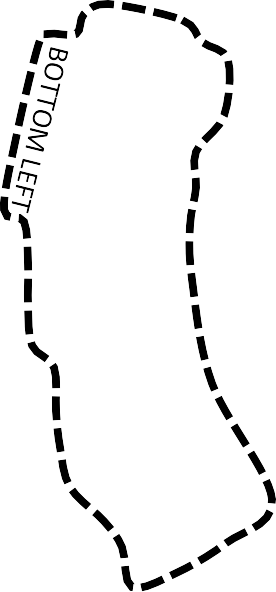 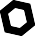 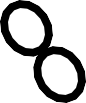 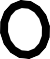 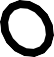 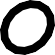 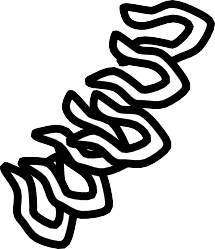 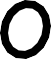 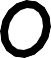 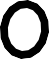 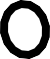 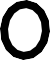 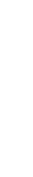 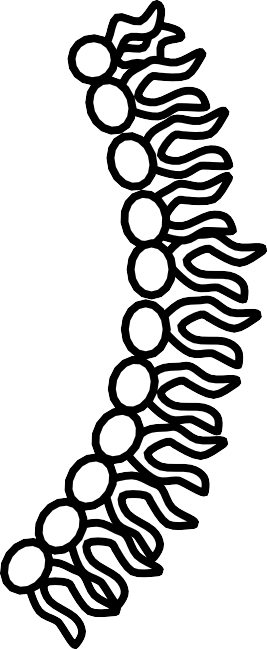 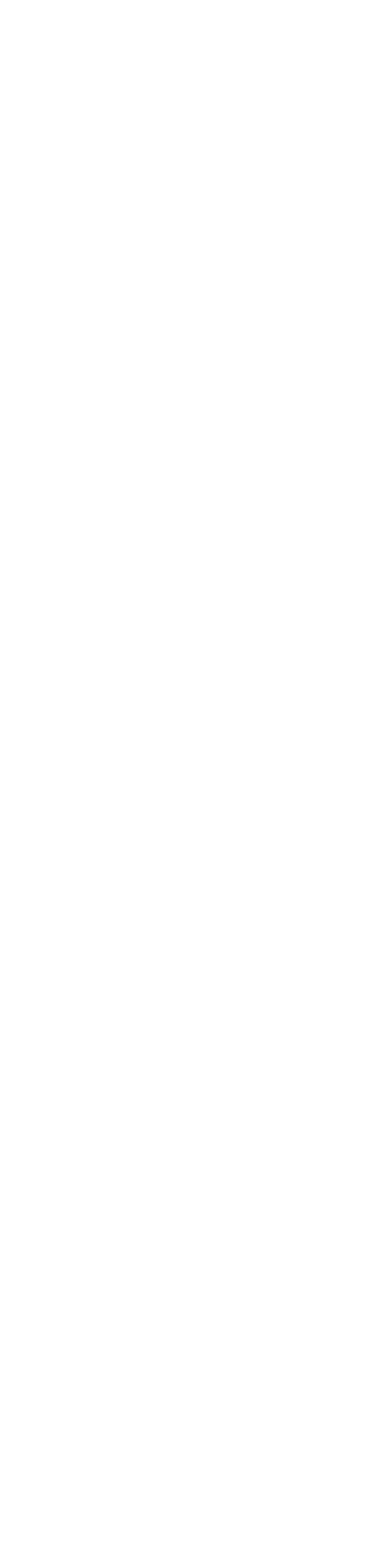 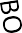 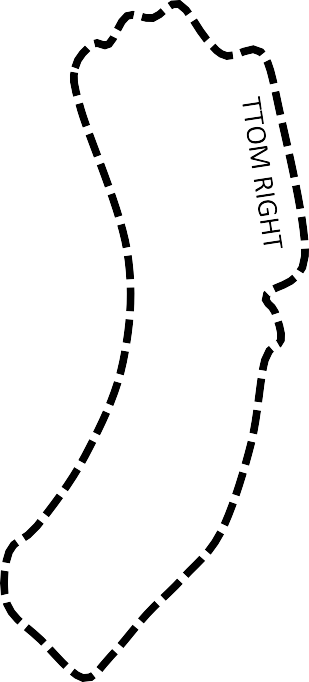 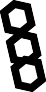 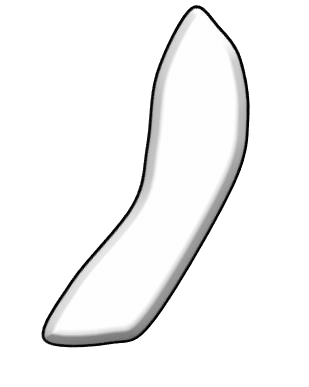 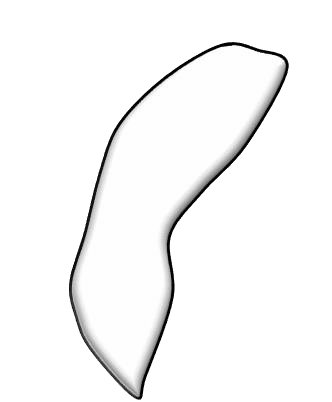 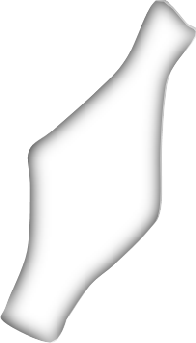 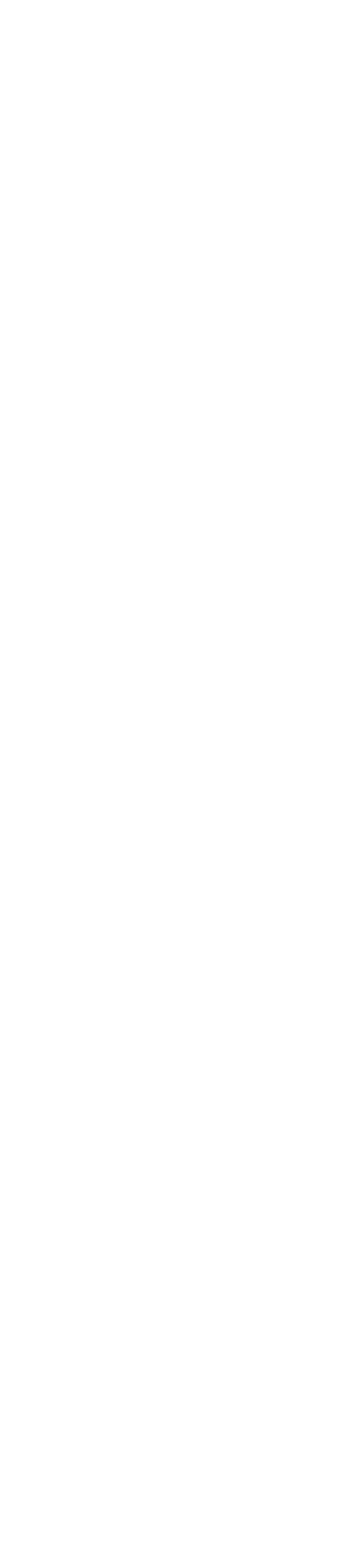 				          TOP TOP									             BOTTOM CENTER	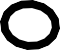 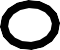 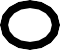 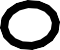 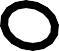 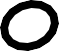 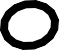 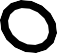 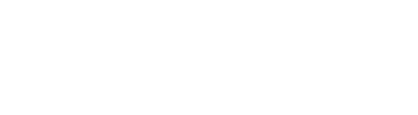 				    TOP TOP									       BOTTOM CENTER	Animal Cell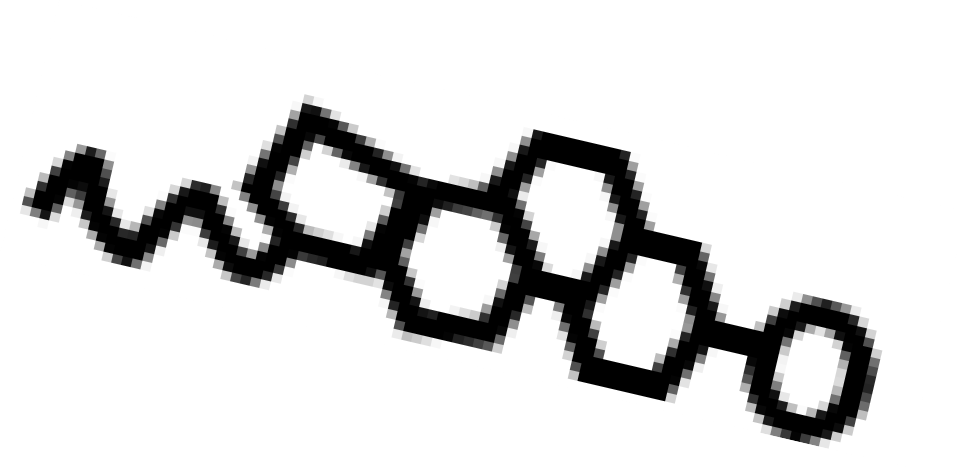 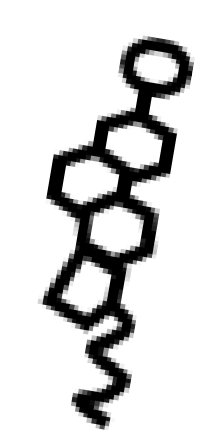 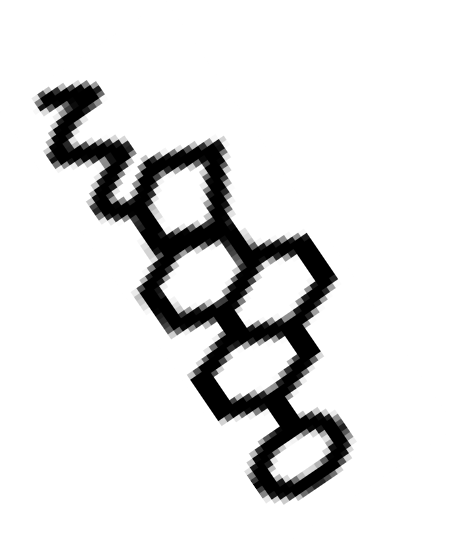 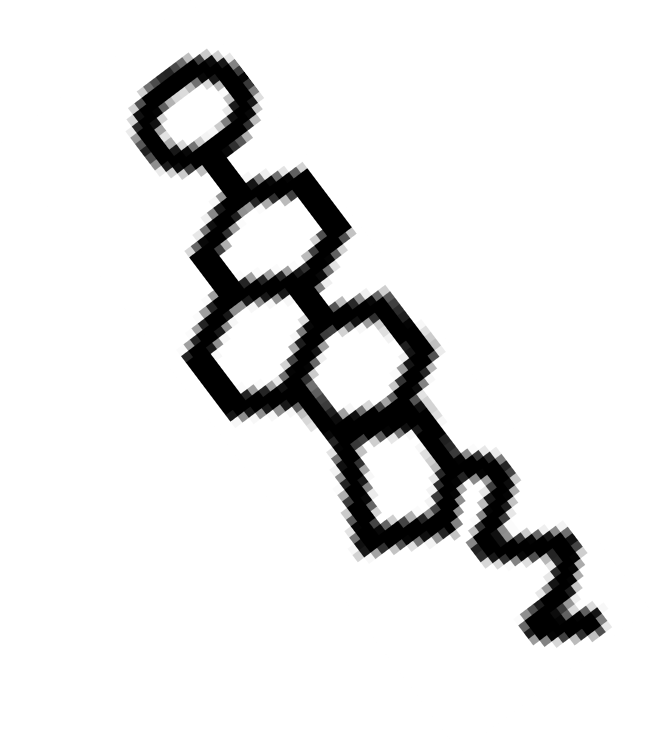 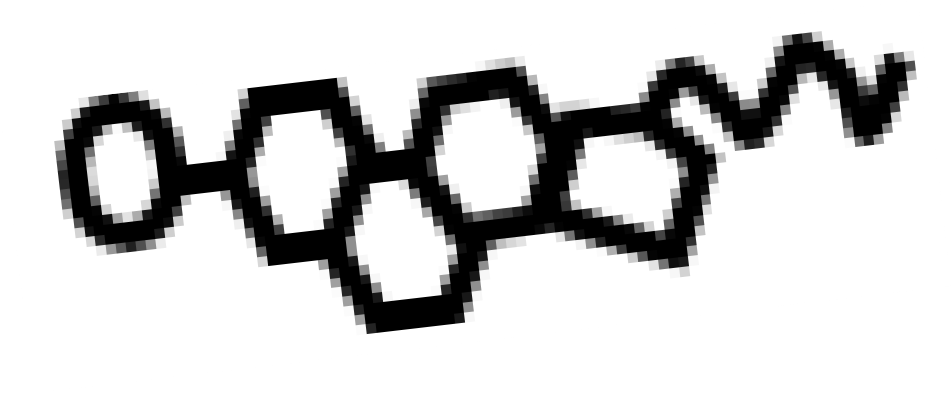 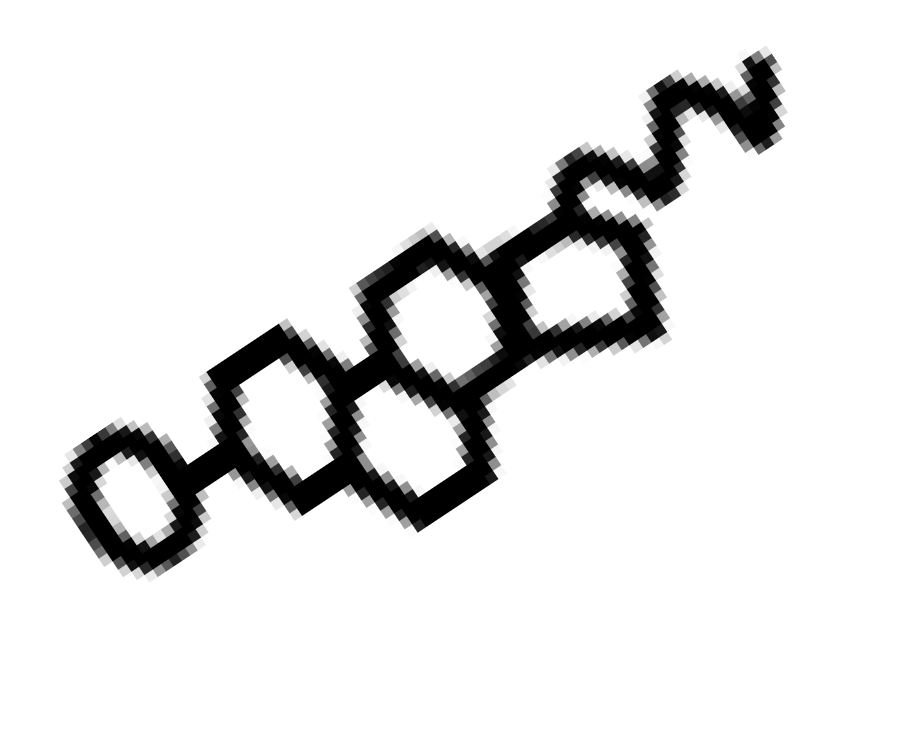 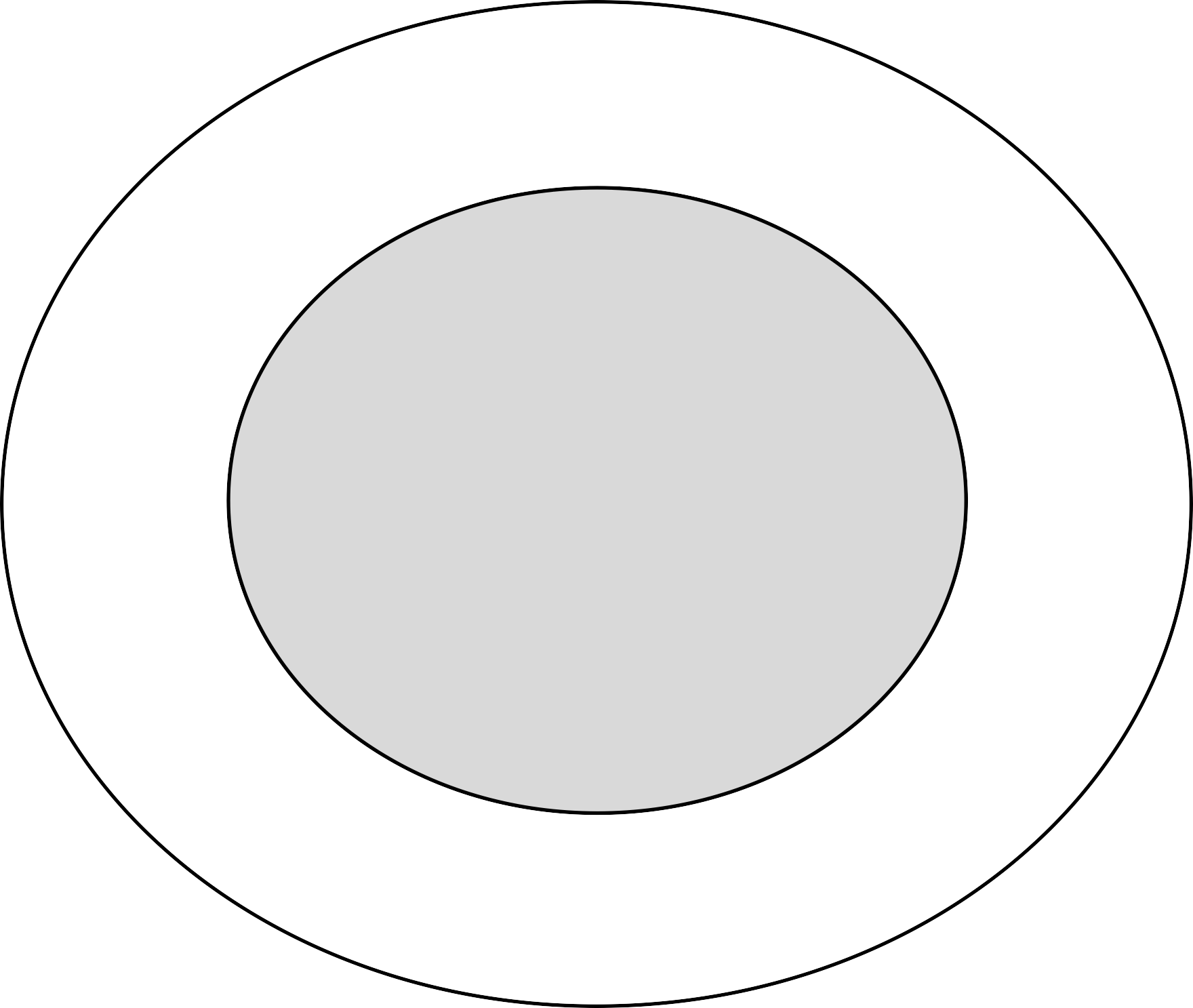 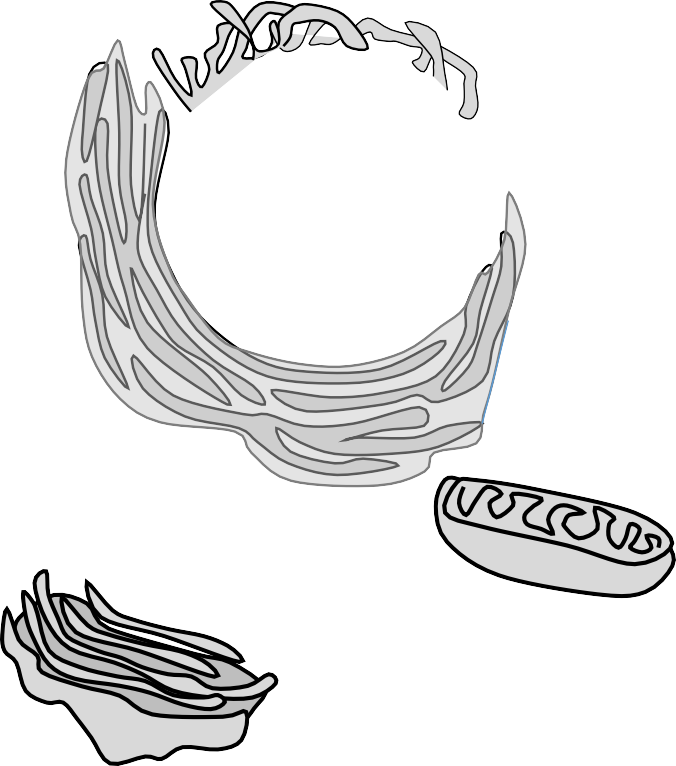 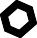 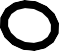 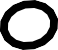 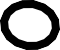 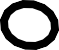 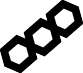 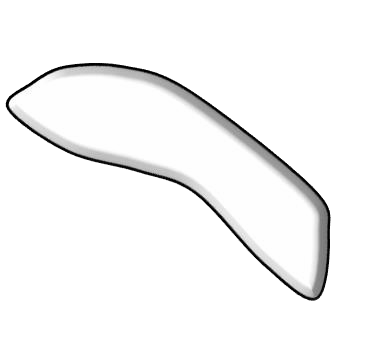 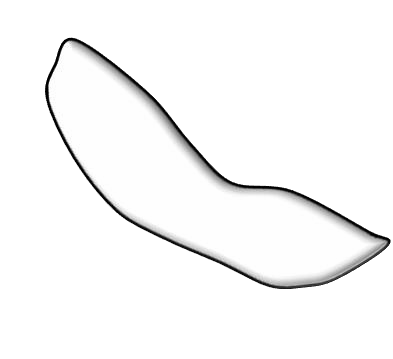 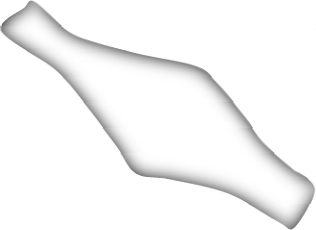 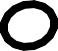 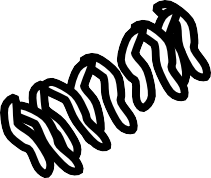 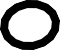 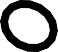 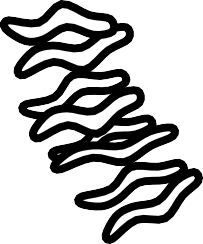 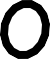 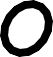 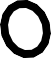 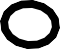 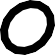 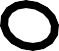 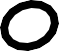 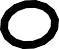 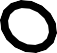 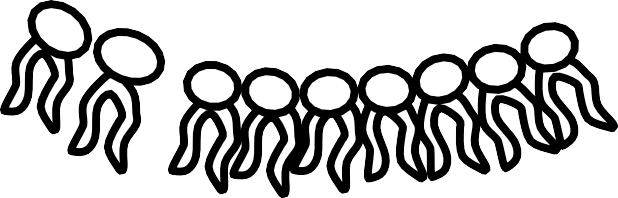 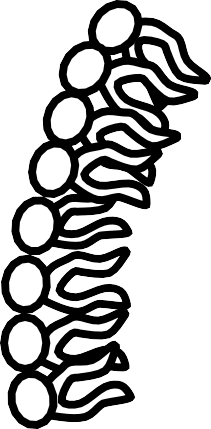 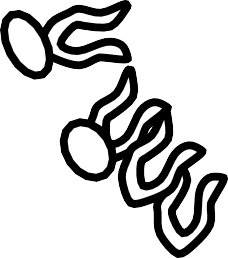 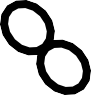 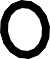 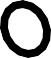 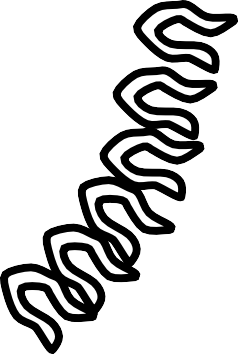 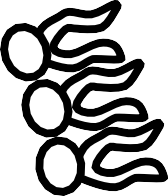 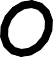 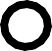 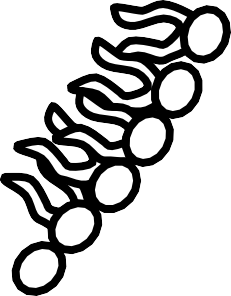 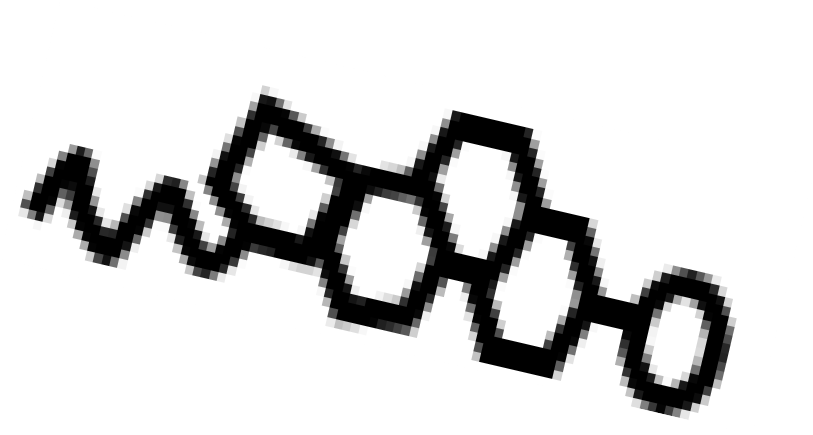 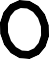 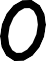 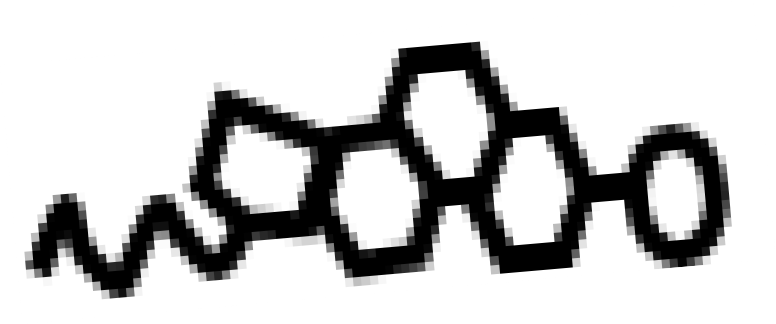 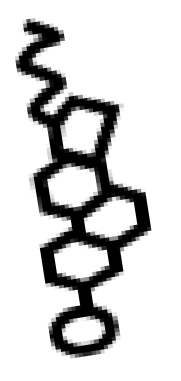 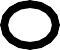 - ANSWER KEY© 2014 Katie Garcia